Российская ФедерацияРеспублика КалмыкияЭлистинское городское Собраниепятого созываРЕШЕНИЕ № 16В соответствии с Федеральным законом от 6 октября 2003 года                     № 131-ФЗ «Об общих принципах организации местного самоуправления в Российской Федерации», Градостроительным кодексом Российской Федерации, с учетом протокола публичных слушаний от  11, 16 августа, 25 октября, 25 ноября 2016 года и заключения Комиссии по подготовке Правил землепользования и застройки города Элисты о результатах публичных слушаний от 12, 19 августа, 28 октября, 28 ноября 2016 года, предложения Администрации города Элисты (постановление Администрации города Элисты), руководствуясь статьей 20 Устава города Элисты,Элистинское городское Собрание решило:1. Внести в Правила землепользования и застройки города Элисты, утвержденные решением Элистинского городского Собрания от 27 декабря 2010 года № 1 (с изменениями от 24 ноября 2011 года №4, 16 ноября  2012 года №9,      27 декабря 2012 года №6, 20 июня 2013 года №7, 26 сентября 2013 года №14, 28 ноября 2013 года №3, 26 декабря 2013  года №8, 27 марта 2014 года №13, 16 апреля 2014 года №3, 19 июня 2014 года №6, 24 июля 2014 года №6, 23 октября 2014 года №11, 25 декабря 2014 года №5, 11 июня 2015 года №12, 28 июля 2015 года №3, 17 сентября 2015 года №11, 26 ноября 2015 года №8, 24 декабря 2015 года №17, 24 марта 2016 года №25, 28 апреля 2016 года №2, 16 июня 2016 года №15, 29 сентября 2016 года №17, 24 ноября 2016 года №5), следующее изменение:в карте градостроительного зонирования:включить в зону размещения мест захоронения (С-3/01), исключив из зоны природных ландшафтов и городских лесов  (Р-3/10), земельный  участок   площадью  16 га, расположенный по адресному ориентиру: город Элиста, юго-западная часть, согласно схеме №1 Приложения к настоящему решению;включить в зону жилой застройки первого типа (Ж-1/12), исключив из производственно-коммунальной зоны второго типа (П-2/04), земельный участок площадью 79168 кв.м., расположенный по адресу: город Элиста, восточная промзона, 5 проезд, №35, согласно схеме №2 Приложения к настоящему решению;включить в зону жилой застройки первого типа (Ж-1), исключив из зоны природных ландшафтов и городских лесов (Р-3/09), земельные участки общей площадью 496212 кв.м., расположенные по адресному ориентиру: город Элиста, западнее улица Привольная, согласно схеме №3 Приложения к настоящему решению;включить в зону размещения объектов социальной сферы (ОС), исключив из производственно – коммунальной зоны первого типа              (П-1/31), земельный участок площадью 2596 кв.м., расположенный по адресному ориентиру: город Элиста, восточная промышленная зона, восточнее базы ФГУП «Почта России», согласно схеме №4 Приложения к настоящему решению;включить  в зону жилой застройки первого типа (Ж-1), исключив из зоны природных ландшафтов и городских лесов (Р-3), земельный  участок  площадью 75741 кв.м., расположенный по адресу: город Элиста, восточнее района «Сити-3», согласно схеме №5 Приложения к настоящему решению.2. Администрации города Элисты разместить настоящее решение на официальном сайте Администрации города Элисты.3. Настоящее решение вступает в силу со дня его официального опубликования в газете «Элистинская панорама».Глава города Элисты,	Председатель Элистинскогогородского Собрания                                                                 В. НамруевСхема № 1Выкопировка из карты градостроительного зонирования Правил землепользования и застройки города Элисты,  утвержденных решением Элистинского городского Собрания  от 27.12.2010г. № 1                ПЗЗ:	                                 Предлагаемое изменение ПЗЗ: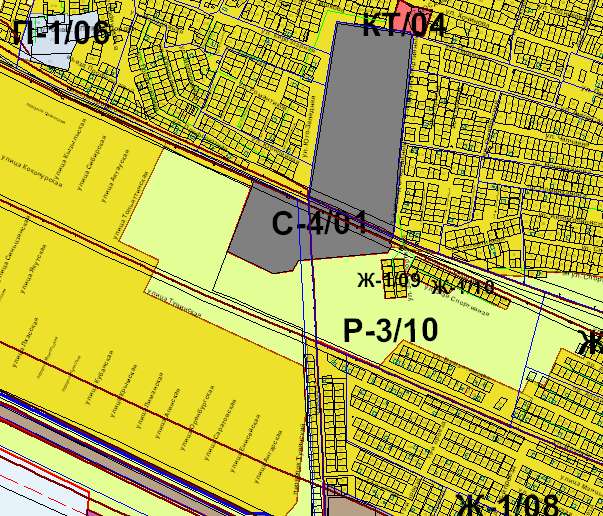 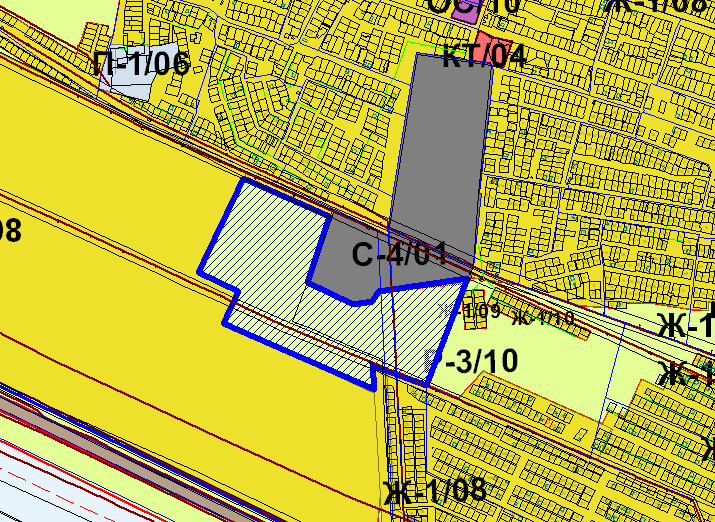 Схема № 2Выкопировка из карты градостроительного зонирования Правил землепользования и застройки города Элисты,  утвержденных решением Элистинского городского Собрания  от 27.12.2010г. № 1	ПЗЗ:	                                              Предлагаемое изменение ПЗЗ: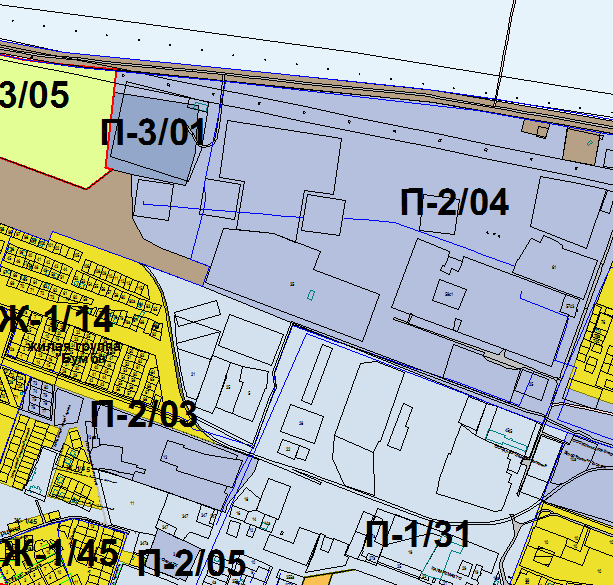 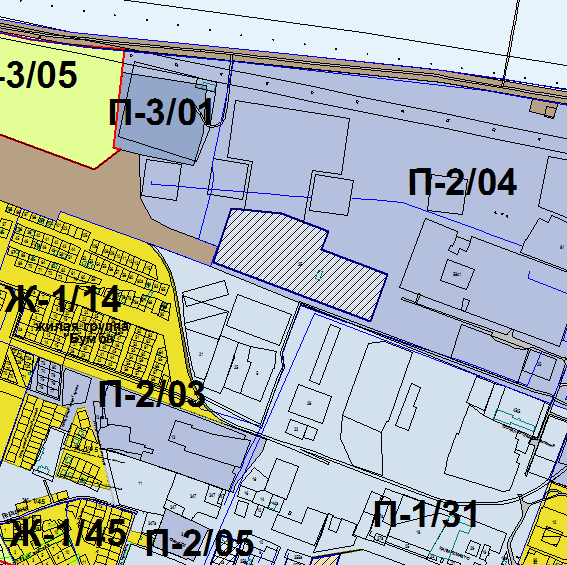 Схема №3  Выкопировка из карты градостроительного зонирования Правил землепользования и застройки города Элисты,  утвержденных решением Элистинского городского Собрания  от 27.12.2010г. № 1	ПЗЗ:	                                            Предлагаемое изменение ПЗЗ: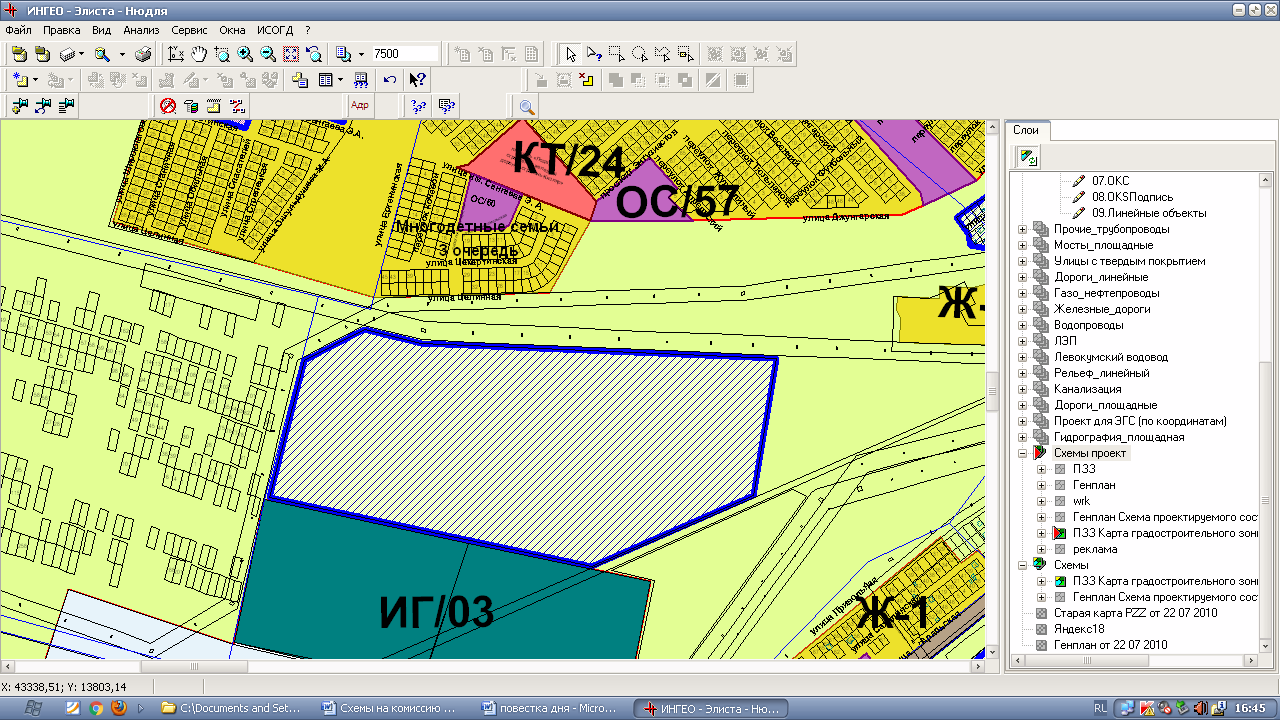 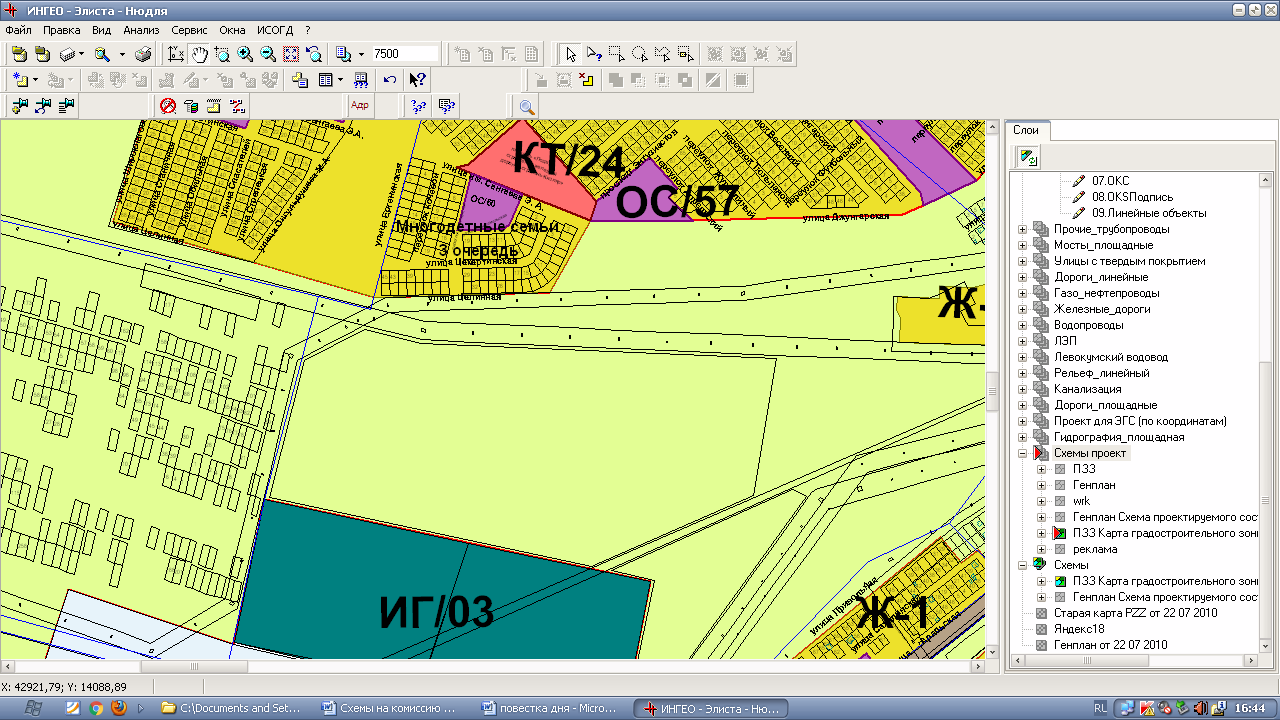 Схема №4  Выкопировка из карты градостроительного зонирования Правил землепользования и застройки города Элисты,  утвержденных решением Элистинского городского Собрания  от 27.12.2010г. № 1	ПЗЗ:	                                            Предлагаемое изменение ПЗЗ: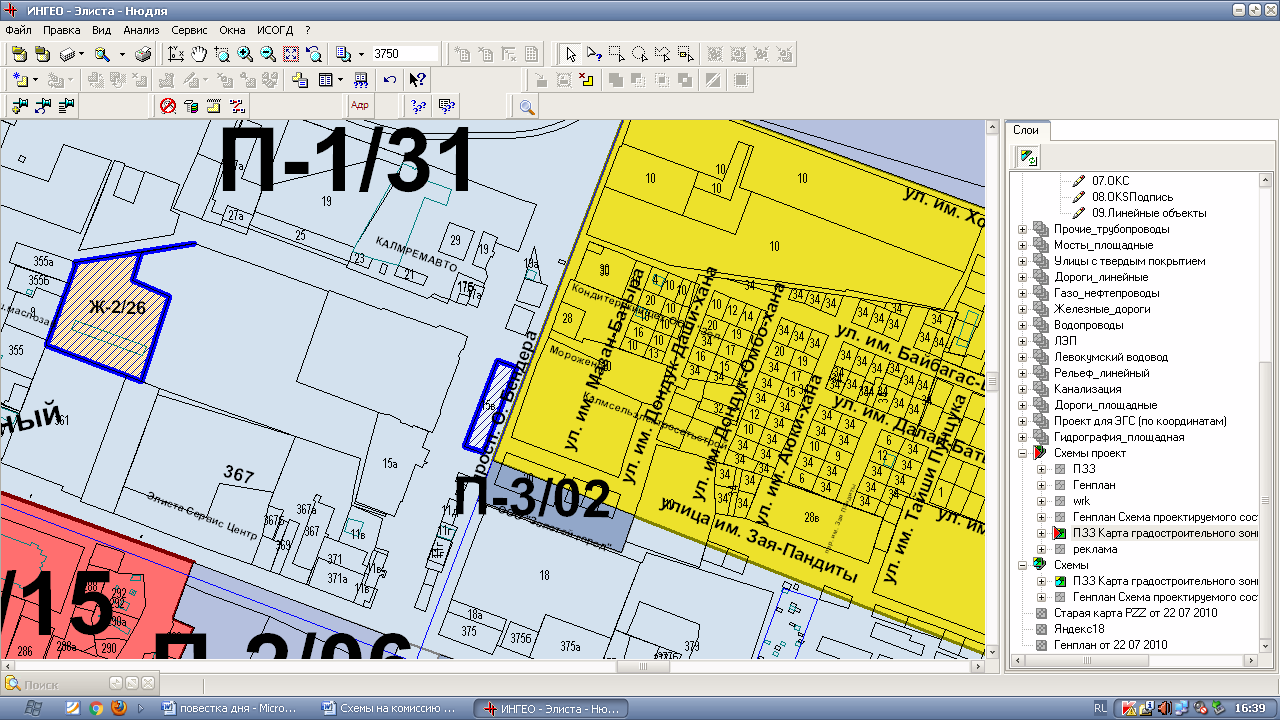 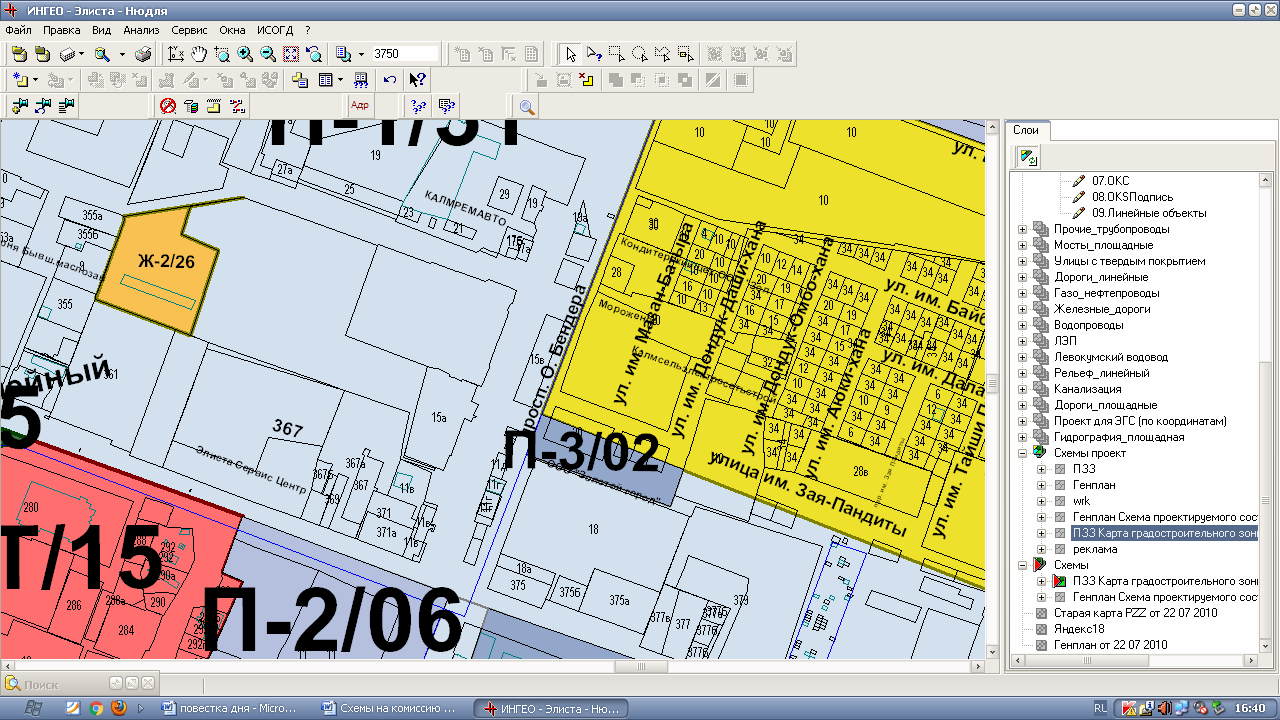 Схема №5 Выкопировка из карты градостроительного зонирования Правил землепользования и застройки города Элисты,  утвержденных решением Элистинского городского Собрания  от 27.12.2010г. № 1	ПЗЗ:	                                                  Предлагаемое изменение ПЗЗ:ПОЯСНИТЕЛЬНАЯ ЗАПИСКАк проекту решения Элистинского городского Собрания«О внесении изменений в Правила землепользования изастройки  города Элисты»В соответствии с Градостроительным кодексом Российской Федерации подготовлен и вносится на рассмотрение Элистинского городского Собрания проект решения Элистинского городского Собрания о внесении изменений в Правила землепользования и застройки города Элисты, утвержденные решением Элистинского городского Собрания от 27.12.2010 г. № 1. Указанным проектом решения предлагается внести изменения  в карту градостроительного зонирования Правил землепользования и застройки города Элисты, утвержденных решением Элистинского городского  Собрания от 27 декабря 2010 года № 1.Также, учитывая обращение заинтересованных лиц, заключения Комиссии по подготовке Правил землепользования и застройки города Элисты в соответствии с Градостроительным кодексом РФ, подготовлен и предлагается на рассмотрение Элистинского городского Собрания соответствующий проект решения Элистинского городского Собрания  о внесении изменений в Правила землепользования и застройки города Элисты.__________________________включить в зону  коммерческой (торговой) застройки (КТ/13), исключив  из  зоны природных ландшафтов и городских лесов  (Р-3/15), земельные  участки  площадью 2120 кв.м., 5127 кв.м., расположенные  по адресному ориентиру: город Элиста, улица Кирова,  западнее АЗС «Покрышкино»,  согласно схеме №1 Приложения к настоящему решению;Схема № 1Выкопировка из карты градостроительного зонирования Правил землепользования и застройки города Элисты,  утвержденных решением Элистинского городского Собрания  от 27.12.2010г. № 1	    ПЗЗ:	                                  Предлагаемое изменение ПЗЗ: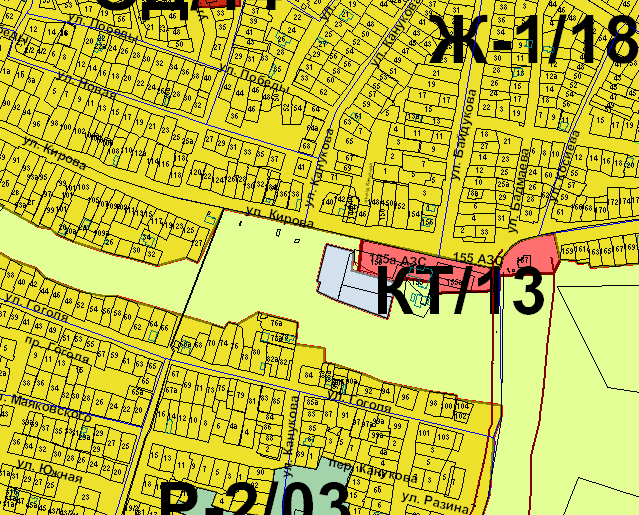 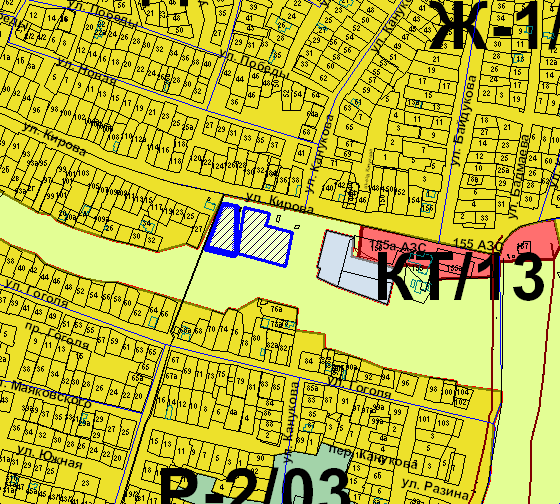 22 декабря 2016 года                заседание № 21                заседание № 21   г. ЭлистаО внесении изменений в Правила  землепользования и застройки города ЭлистыО внесении изменений в Правила  землепользования и застройки города ЭлистыО внесении изменений в Правила  землепользования и застройки города ЭлистыПриложение к решению Элистинского городского Собранияот 22 декабря 2016 года № 16 